 Федеральное государственное автономное образовательное учреждение высшего профессионального образования «Национальный исследовательский университет «Высшая школа экономики»Факультет менеджментаКонцепция  образовательной программы «МЕНЕДЖМЕНТ» по направлению подготовки   38.04.02 Менеджмент (квалификация (степень) магистр)Нижний Новгород 2014Общая характеристика образовательной программыАктуальность создания программыПроблема перехода российской экономики на инновационный путь развития требует кардинального обновления технологической базы и формирования системы управления, способной обеспечить непрерывное наращивание инновационного потенциала компаний и страны в целом. Ключевой проблемой кардинальных перемен всегда становится человеческий фактор: способности, квалификация и мотивация людей, проводящих преобразования, прежде всего менеджеров. Несоответствие менеджеров новым требованиям приводит к недостижению поставленных целей, а иногда наносит необратимый ущерб организациям, отрасли и государству. В настоящий момент, на региональном и общероссийском рынках труда существует потребность в квалифицированных управленцах, способных работать в новых экономических условиях.Нижегородская область является одним из наиболее развитых научно-промышленных и образовательных центров России, столицей ПФО. В регионе имеется множество организаций различных видов и масштабов деятельности, в том числе международные организации и представительства транснациональных корпораций.  В стратегии Нижегородской области до 2020 года сделан  акцент на постепенный переход экономики из преимущественно материальной сферы в инновационную сферу идей, концепций, технологий, проектов. Это, в свою очередь подтверждает, что в ближайшее время в регионе будет наблюдаться заметное увеличение спроса на высококвалифицированных аналитиков, менеджеров, исследователей.Цель образовательной программы       Программа предназначена для подготовки высококвалифицированных менеджеров, аналитиков и исследователей для работы в организациях крупного и малого бизнеса в  различных отраслях экономики: на промышленных предприятиях, в сфере услуг, в государственных структурах, в банках, страховых и консалтинговых компаниях. Выпускники программы, владея современной методологией стратегического управления, знаниями и навыками в области корпоративного развития и управленческого консультирования, управлению инновациями и предпринимательству могут занимать должности менеджеров-аналитиков, руководителей проектов и подразделений по развитию, управлению инновациями в российских и зарубежных организациях, вести собственный бизнес, а также успешно заниматься научно-исследовательской, преподавательской и консалтинговой деятельностью.       Основная цель программы – дать системные знания и лучшие практики (модели, методы, техники) современного менеджмента и подготовить в соответствии с современными образовательными стандартами и подходами ведущих университетов России и мира компетентных, высококвалифицированных и эрудированных специалистов в области менеджмента, способных к эффективной самостоятельной профессиональной деятельности. Данная магистерская программа рассчитана на выпускников вузов по программам высшего профессионального образования (бакалавров и специалистов), желающих получить глубокие знания в сфере менеджмента и навыки в таких областях, как создание  и развитие собственного бизнеса, исследование систем управления организациями, управление инновациями на корпоративном, региональном и национальном уровнях, риск-менеджмент, создание и оценка активов компании и т.д. Обязательным является знание английского языка на уровне, позволяющем читать профессиональную литературу по менеджменту, прослушивать отдельные курсы на английском языке.Предлагаемая программа ориентируется на подготовку менеджеров-исследователей, сочетающих глубокие теоретические знания современного менеджмента с профессиональным владением методами научных исследований и практическими навыками управления. Предлагаемые в рамках программы специализации, курсы по выбору, факультативы открывают широкие возможности не только для академической карьеры, но и трудоустройства на рынке прикладных исследований, профессиональной деятельности в органах государственного и муниципального управления, в компаниях реального, в том числе высокотехнологичного, сектора экономики, в организациях творческих индустрии, финансовых институтах, консалтинговых и девелоперских компаниях.Краткая характеристика образовательной программыОбразовательная программа состоит из трех основных блоков (см. рис.1): Общие дисциплины направления, которые читаются в соответствии с образовательным стандартом НИУ ВШЭ всем студентам магистерской программы: «Методы научных исследований в менеджменте», «Стратегии в менеджменте»;Цикл обязательных дисциплин программы (4 дисциплины), которые позволяют получить базовые знания в области выбранного направления, при этом дисциплина: «Экономика и финансы организации» является обязательной для всех магистрантов программы, а три дисциплины - выбираются в соответствии со специализацией;Цикл дисциплин магистерской программы по выбору, позволяют получить необходимые компетенции и знания по выбранным специализациям.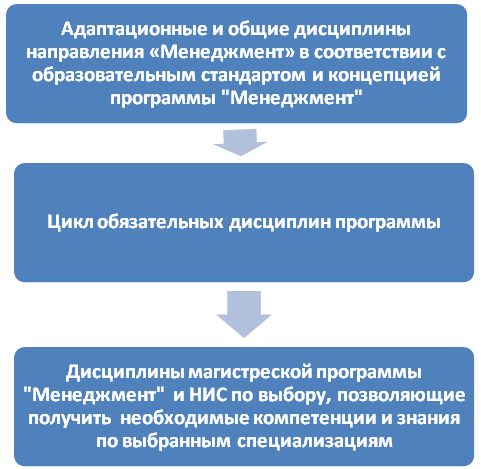 Рисунок 1. Структура магистерской программы «Менеджмент»Студентам, у которых предыдущее образование не было связано с менеджментом, предлагаются адаптационный курс «Основы менеджмента и экономики».В течение первого месяца обучения студенты выбирают одну из предложенных специализаций. В 2014-16 уч.г. планируется специализации: «Управление человеческими ресурсами», «Инновационный менеджмент», «Предпринимательство», «Стратегический менеджмент», «Лин-менеджмент», «Государственное и муниципальное управление», «Global Business» (количество запускаемых специализаций определяется ежегодно). Выбор специализации означает, что студент посещает обязательный исследовательский семинар в рамках своей специализации, который проходит еженедельно и составляет основу специализации.Семинар выполняет как научно-учебную, так и методическую функции: на нем могут выступать с докладами и презентациями научных исследований преподаватели и приглашенные эксперты, а затем и сами студенты с результатами собственных исследований. Важна и обучающая функция семинара - студенты научатся правильно оформлять свои работы, презентации, делать доклады, вести научную дискуссию, оппонировать другим работам. Основные показатели образовательной программыОбразовательная программа «Менеджмент» по направлению подготовки 38.04.02 Менеджмент разработана в соответствии с «Положением об основной образовательной программе высшего образования» утвержденным ученым советом Национального исследовательского университета «Высшая школа экономики» (протокол от 30.05.2014 № 3) и «Образовательным стандартом федерального государственного автономного образовательного учреждения высшего профессионального образования «Национальный исследовательский университет «Высшая школа экономики» по направлению подготовки 38.04.02  «Менеджмент», квалификация магистр, утвержденным ученым советом Национального исследовательского университета «Высшая школа экономики» (протокол от 27.06.2014 № 5). 	Нормативный срок освоения – 2 года при очной форме обучения, трудоемкостью 120 зачетных единиц. Программа построена на бюджетной основе, носит практико-ориентированный характер, преподается на русском языке с включением в базовый учебный план (далее – БУП) дисциплин, преподаваемых на английском языке. Присваиваемая квалификация: «магистр по направлению подготовки 38.04.02 «Менеджмент»». БУП образовательной программы полностью соответствует ОС НИУ ВШЭ.Анализ и потребности рынка труда в выпускниках Образовательная программа «Менеджмент» ориентирована на подготовку руководителей проектов и подразделений компаний крупного, малого и среднего бизнеса, венчурных специалистов, бизнес-консультантов, НR-менеджеров, предпринимателей, аналитиков, преподавателей.Среди ключевых работодателей – крупные компании Нижегородского региона:ОАО «ВМЗ», ОАО «НМЖК», ООО «ИКЕА ДОМ», ООО «Лукойл-Волга-нефтепродукт», 
ООО «Логопром», ОАО «Борский стекольный завод», ООО «Кока-Кола ЭйчБиСи Евразия», Intel, P&G, British American Tobacco, филиал ОАО МТС «МР Поволжье» и др.Компании малого и среднего бизнеса:ГК «Мега-НН», ЗАО Центр «Приоритет», ООО «Венчурная компания «Стартовые инвестиции», ОАО «Гипрогазцентр», ООО «Дайнамик Брокер», ООО «ЕвроМед», ОАО «Каравай», ООО «Рекламное агенство «МОСТ», ООО «НОВОЙЛ», ЗАО «Торговый дом «Оргхим», ООО «Промтехмонтаж», ЗАО «Персональные Системы Связи в Регионе (ЗАО Теле2-Н.Новгород) и др.Мониторинг трудоустройства выпускников программы в течение 1 года после окончания вуза, проводимый  среди выпускников, окончивших НИУ ВШЭ – Нижний Новгород в 2011г. и 2012г., показал следующее:у большинства опрошенных выпускников магистратуры на момент опроса, т.е. в течение 6-10 месяцев после выпуска, была оплачиваемая работа (77% в 2011г. и  85% в 2012г.);основными причинами отсутствия работы являются смена места работы на момент опроса и продолжение обучения;преимущественно выпускники магистратуры заняты в Нижнем Новгороде (74% и 83%), хотя некоторые работают в Москве (19% и 13%);подавляющее большинство выпускников магистратуры работают по найму в коммерческих организациях (70% и 81%); 10% и 6% были заняты в органах государственного управления;наиболее распространенные сферы деятельности компаний-работодателей: финансы, информационные технологии и торговля.Выпускники специализации «Инновационный менеджмент» востребованы в качестве, менеджеров инновационных и бизнес-проектов, руководителей отделов, венчурных специалистов, сотрудников российских и региональных бизнес-инкубаторов, экспертов венчурных фондов, преподавателей. Среди компаний, в которых уже работают выпускники специализации: Мера, Intel, МТС, Сбербанк, Венчурная компания «Стартовые инвестиции», CloudsNN, Virgin Connect, ВМЗ, Гамми, Нижегородский инновационный бизнес-инкубатор и др. Кроме этого, многие выпускники открывают свой собственный технологический и IT бизнес.Выпускники специализации «Управление человеческими ресурсами» востребованы в качестве специалистов и руководителей служб управления персоналом организаций, рекрутинговых компаний, консалтинговых и тренинговых компаний. Среди компаний, в которых уже работают выпускники специализации: ОАО «МТС – Макрорегион ПОВОЛЖЬЕ»», НМЖК, «Adecco Group Russia», НИАЭП, ГК «АГАТ», «СИБУР», ГК «ПИР» и др.Выпускники специализации «Стратегический менеджмент» востребованы в качестве в качестве руководителей департаментов и отделов организаций крупного и среднего бизнеса, бизнес-аналитиков, консультантов по управлению, менеджеров по развитию. Среди компаний, в которых уже работают выпускники специализации: ООО «Измерительные технологии», ООО «Каравай», Procter & Gamble и др.  Преимущества и  особенности образовательной программыРегиональные вузы уже несколько лет предлагают магистерские программы направления Менеджмент на бюджетной и внебюджетной основе, что подтверждает востребованность данного направления в регионе. На региональном рынке высшего профессионального образования подготовка магистров на программах вышеуказанного направления осуществляется в ННГУ им. Н.И. Лобачевского, НГТУ им Р.Е. Алексеева, Нижегородском институте управления РАНХиГС (ВВАГС до .) и ряде других  вузов. Например, в 2014 г. в ННГУ им. Н.И. Лобачевского заявлены 5 магистерских программ по направлению 34.08.02 Менеджмент (http://www.unn.ru/pages/entrance/2014/rules/magistr_program.pdf), это программы Производственный менеджмент, Гостиничный и туристический бизнес, Управление эффективностью бизнеса, Маркетинг, Менеджмент в социальной сфере.  В НГТУ в 2014 г. по направлению 34.08..02 менеджмент, реализуются 3 программы – Корпоративный менеджмент, Финансовый менеджмент, Маркетинг (http://abiturient.nntu.ru/sites/default/files/file/2014/napr_magistr.pdf). Вместе с тем, анализ ряда фактов и опрос работодателей, проведенный специалистами НИУ ВШЭ – Нижний Новгород говорит о том, что действующие в Нижнем Новгороде магистерские программы по направлению «Менеджмент» не обеспечивают потребности рынка в управленческих кадрах.Магистерская  программа «Менеджмент» в региональных вузах реализуется только НИУ ВШЭ – Нижний Новгород. Ключевыми особенностями данной программы являются:Возможность построения индивидуальных профессиональных траекторий за счет выбора специализации программы. Проектно-ориентированный метод обучения. Студенты включены в работу над реальными проектами. Со студенческими проектными командами работают преподаватели-мастера (тьюторы), являющиеся практиками бизнеса, среди которых собственники, топ-менеджеры и бизнес-консультанты партнеры программы.Современные технологии обучения и практика языка. В программу включены курсы на английском языке, мастер-классы приглашенных зарубежных профессоров (Дина Уильямс, Университет Манчестера, Англия; Лесли Пал, Карлтонский университет, КанадаDr. Хайн Роелфсема, Университет Утрихта, Голландия.Большой пул партнеров, возможность интеграции студентов в профессиональное бизнес-сообщество. Возможность внутриуниверситетской (обучение 1,2 модуля в любом кампусе НИУ ВШЭ) и международной (обучение в зарубежном университете) мобильности. Гибкий учебный план, формируемый каждым студентом индивидуально. Большое количество бюджетных мест (2014 г. – 55 мест ; 2015г. – 55 мест)Требования к абитуриенту Прием на образовательную программу «Менеджмент» производится на основе конкурсного отбора портфолио и квалификационного экзамена по иностранному языку.Характеристика профессиональной деятельности выпускника образовательной программыОбласть профессиональной деятельности магистров по направлению подготовки 38.04.02 «Менеджмент» включает: деловые организации любой организационно-правовой формы, в которых выпускники работают в качестве специалистов и руководителей среднего и высшего уровня; бизнес-структуры, в которых выпускники являются предпринимателями, создающими и развивающими собственное дело; научно-исследовательские и консалтинговые организации, оказывающие услуги в области постановки и решения управленческих проблем; учреждения системы высшего и дополнительного профессионального образования. Объекты профессиональной деятельности магистров Объектами профессиональной деятельности магистров по направлению подготовки 38.04.02 «Менеджмент» являются: системы управления в организациях различных организационно-правовых форм. Виды профессиональной деятельности магистров Виды профессиональной деятельности выпускников по направлению подготовки 38.04.02 «Менеджмент» научно-исследовательская (НИД); управленческая и предпринимательская (ОУД- ПД); консультационная (КД). Магистры осуществляют свою профессиональную деятельность в качестве исследователей, руководителей научных работ и научных коллективов, специалистов и руководителей среднего и высшего уровня управления, консультантов.  Задачи профессиональной деятельности магистров а) в научно-исследовательской и преподавательской деятельности: выявление актуальных проблем и тенденций в области управления; разработка программ научных исследований, организация их выполнения; поиск, сбор, обработка, анализ и систематизация информации по теме исследования; подбор, адаптация, разработка и использование методов и инструментов исследования и анализа результатов; подготовка обзоров, отчетов и научных публикаций; поиск, разработка и реализация программ образовательной деятельности в области менеджмента; руководство научно-исследовательской деятельностью студентов; б) в управленческой и предпринимательской деятельности по следующим направлениям: разработка и реализация стратегии организации; формирование организационной структуры управления организациями и сетей бизнес-процессов организаций; разработка, реализация и оценка эффективности проектов, направленных на развитие организации; планирование, организация и контроль работы исполнителей (групп исполнителей), стимулирование персонала организации для осуществления конкретных проектов, видов деятельности, работ с учетом рисков и возможных социально-экономических последствий принимаемых решений; поиск и оценка новых рыночных возможностей, разработка бизнес-моделей и бизнес-планов; планирование, организация, контроль и стимулирование предпринимательской деятельности; в) в консультационной деятельности:разработка методического обеспечения консультационной деятельности, в том числе на базе проводимых исследований; диагностика проблем деятельности компаний; подбор, адаптация, разработка и использование методов и инструментов решения проблем компаний; подготовка и представление обзоров, отчетов и рекомендаций; управление консультационным коллективом; подготовка и администрирование консультационных проектов.Планируемые образовательные результаты, формируемые в результате освоения образовательной программы (компетенции выпускника) Выпускник программы должен обладать компетенциями, необходимыми для высококвалифицированной профессиональной деятельности в сфере менеджмента. Основными компетенциями, приобретаемыми в ходе обучения на программе, являются следующие:	К числу системных компетенций относятся способность рефлексировать освоенные научные методы и способы деятельности; предлагать концепции, модели, изобретать и использовать новые способы и инструменты профессиональной деятельности; к самостоятельному освоению новых методов исследования, изменению научного и научно-производственного профиля своей деятельности; повышать свой интеллектуальный и культурный уровень, строить траекторию профессионального развития и карьеры; принимать управленческие решения, оценивать их возможные последствия и нести за них ответственность; анализировать, верифицировать информацию, оценивать ее информации в ходе профессиональной деятельности, при необходимости восполнять и синтезировать недостающую информацию и работать в условиях неопределенности.	В сфере аналитической, консультационной и управленческой профессиональной деятельности  выпускник способен: выявлять и формулировать актуальные научные проблемы в области менеджмента, обобщать и критически оценивать результаты, полученные отечественными и зарубежными исследователями по избранной теме; выявлять данные, необходимые для решения поставленных исследовательских задач в сфере управления; осуществлять сбор данных, как в полевых условиях, так и из основных источников социально-экономической информации: отчетности организаций различных форм собственности, ведомств и т.д., баз данных, журналов, и др., анализ и обработку этих данных, информацию отечественной и зарубежной статистики о социально-экономических процессах и явлениях; решать задачи формирования сети бизнес-процессов в организации; решать задачи управления деловыми организациями, связанные с операциями на мировых рынках в условиях глобализации;  разрабатывать корпоративную стратегию, стратегию бизнеса и функциональные стратегии организации; планировать и осуществлять проекты и мероприятия, направленные на реализацию стратегий организации; разрабатывать программы организационного развития и обеспечивать их реализацию; использовать современные менеджериальные технологии и разрабатывать новые технологии управления для повышения эффективности деятельности организации; находить и оценивать новые рыночные возможности, формировать и оценивать бизнес-идеи, разрабатывать бизнес-планы создания нового бизнеса; выявлять данные, необходимые для решения поставленных управленческих и предпринимательских задач; осуществлять сбор данных и их обработку; формировать проект консультационных работ в сфере менеджмента и управлять им.Организация научно-исследовательского семинараОсновная цель проведения семинара - выработать и закрепить у магистрантов навыки и компетенции научно-исследовательской работы.Задачи научно-исследовательского семинара (далее НИС):формирование представления о наиболее актуальных исследовательских проблемах в области менеджмента;включение магистрантов в научно-исследовательскую работу;обучение использованию теоретических знаний при проведении НИР и комплексному анализу проблем управления;развитие навыков подготовки аналитических обзоров, научных статей и докладов;развитие навыков презентации и дискуссионного обсуждения результатов исследования;научно-методическое сопровождение подготовки студентами магистерской диссертации от выбора темы до обсуждения законченного варианта.Научно-исследовательский семинар является одной из основных форм научно-исследовательской работы в рамках соответствующей магистерской программы. Аудиторные занятия в рамках НИС начинаются на первом году обучения (1 модуль) и заканчиваются в конце второго года обучения (4 модуль).Научно-исследовательский семинар проводится для каждой специализации. Тематика НИС: «Менеджмент инновационного проекта», «Инновации, технологии и предпринимательство», «Современные методы и технологии общего и стратегического менеджмента»,  «Управленческие решения в системе ГМУ», «Исследовательский проект в управлении человеческими ресурсами», «Современные методы развития лин-менеджмента». Семинар  каждой специализации состоит из двух блоков: «Подготовка и обсуждение курсовой работы/магистерской диссертации»«Современная проблематика специализации»Блок «Подготовка и обсуждение курсовой работы/магистерской диссертации»Работа по данному направлению предполагает подготовку и обсуждение результатов курсовой работы/ магистерской диссертации. Общая схема организации по данному блоку представлена в табл. 1.  Таблица 1 -  Циклы подготовки курсовой работы/магистерской диссертации В первый год обучения семинар начинается с лекций, проводимых преимущественно преподавателями специализации, которые делятся опытом своей собственной исследовательской работы, знакомят студентов с научными направлениями выпускающих кафедры. Эта форма призвана помочь студентам выбрать тему курсовой работы (с прицелом на будущую магистерскую диссертацию) и сформировать первоначальный план этой работы. Второй  модуль посвящен подготовке студентами проектов курсовой работы общим объемом не более 5 стандартных страниц и групповому обсуждению этих проектов. На этом этапе студент должен окончательно определиться с характером и структурой курсовой работы. В ходе третьего модуля студенты приступают к написанию курсовой работы, состоящей в значительной или преобладающей степени из аналитического обзора имеющейся специальной академической и аналитической литературы. При анализе имеющихся материалов особое внимание уделяется теоретическим подходам и эмпирическим примерам исследования. Основным результатом анализа должен стать реферативный обзор. Этой работе способствуют занятия по правилам подготовки и написания академических работ, проводимые преподавателями выпускающих кафедры. Наконец, в течение четвертого модуля студенты завершают написание курсовой работы и производится защита курсовых работ. В ходе второго года обучения, семинар начинается с первого модуля. Студенты совместно с научным руководителем определяются с темой и общей структурой будущей магистерской диссертации. Выбор темы и руководителя должен быть сделан в течение первого месяца. В конце модуля проводится обсуждение представляемых студентами развернутых планов диссертационной работы. В ходе второго модуля происходит подготовка программы магистерского исследования и публичная презентация первой теоретической главы диссертации на проектных семинарах. Основной задачей работы студента в течение третьего модуля является сбор и первичная обработка эмпирических данных и публичная презентация второй главы диссертации. Наконец, в четвертом модуле студенты пишут первоначальный текст магистерской диссертации, который проходит процедуру предзащиты, когда семинар работает в режиме редакторского клуба, призванного помочь автору доработать этот первоначальный текст. Во всех обсуждениях, помимо преподавателей и докладчиков, активное участие должны принимать все студенты. Блок «Современная проблематика специализации»В рамках данного блока руководители специализаций организуют и проводят проблемные лекции, семинары, мини-курсы и мастер-классы приглашенных экспертов, ученых и практиков по основным направлениям специализации. Основные тематики научно-исследовательского семинара по специализациям:«Инновационный менеджмент»: проблемы посевного и венчурного финансирования в российской практике; создание малых инновационных предприятий при вузах; современное состояние региональных инновационных систем в мировой практике; специфика коммерциализации инновационных проектов стадий seed и start-up; истории успехов российских предпринимателей в инновационной сфере; методы оценки стоимости инновационных компаний, особенности оценки на ранних стадиях развития; продажа инноваций; кластерная политика России: тенденции и перспективы и др.«Предпринимательство»: современное состояние развития молодежного предпринимательства в РФ; проблемы мотивации в предпринимательской деятельности;  проблемные зоны развития малого бизнеса в России; предпринимательство в различных регионах России; обзор наиболее перспективных направлений для создания бизнеса; взаимодействие предпринимателей и власти (государства); социальное предпринимательство; особенности международного предпринимательства и др.         «Стратегический менеджмент»: основные концепции стратегического менеджмента, принципы, подходы, инструментарий и современные технологии стратегического управления, проблемы стратегического анализа, разработки и оценки стратегий, вопросы стратегического контроля и аудита, организационная и информационная поддержка разработки стратегий управления, идеологические и социально-психологические аспекты стратегического управления.«Управление человеческими ресурсами»: современные технологии управления человеческими ресурсами, правовые основы управления персоналом, экономические аспекты в работе HR-менеджера, власть и политика в организации, методы проведения тренинга, управление здоровьем в деятельности HR-менеджера.«Государственное и муниципальное управление»: рublic Administration and Public Policy, разработка и реализация управленческих решений в системе ГМУ, методы исследований в ГМУ: методы социологического, и психологического исследований в   УЧР ГМУ; экспертная и проектная деятельность, современные тенденции государственного управления и развития в России, практика принятия решений в системе государственной службы: техники, технологии, процедуры и др. «Лин-менеджмент»: исследование моделей, методов и систем менеджмента качества, принципы распределения приоритетов и его применение для статистического и инструментального контроля качества, теория гибких статистических методов (применение случайных нечетких множеств для управления качеством), метод активного нормирования и контроля качества (МАНОК), методы статистической сопоставимости оценок качества и др.Руководство НИС специализации осуществляется ее руководителем. Руководитель осуществляет общую координацию деятельности по организации и проведению НИС.Руководитель НИС разрабатывает программу научно-исследовательского семинара; определяет состав участвующих преподавателей и приглашенных специалистов; контролирует учебно-методическое и научно-исследовательское содержание занятий; утверждает   итоговые   оценки   за   НИС.Особенности организации специализаций  Специализация «Инновационный менеджмент»Руководитель специализации – д.э.н., профессор Фияксель Эдуард АркадьевичЦели и задачи специализации:Целью специализации «Инновационный менеджмент» является подготовка менеджеров высшей квалификации, способных управлять проектами по созданию и коммерциализации инноваций, за счет взаимодействия с инновационными предприятиями в рамках учебного процесса. Задачи специализации: Подготовить специалистов, обладающих современными знаниями в области управления инновационными системами, в том числе, на национальном и региональном уровнях.Предоставить магистрантам образцы лучшей практики венчурного инвестирования и коммерциализации инноваций. Обучить магистрантов навыкам самостоятельной исследовательской работы, сформировать у слушателей навыки адекватной постановки и выбора обоснованного решения исследовательских задач в области инновационных и инвестиционных исследованийРазвить умения в области бизнес-моделирования, управления инновационными проектами, включая слушателей программы в реализацию инновационных проектовСоздать с помощью современной информационно-технологической полноценную инфраструктуру обучения, необходимую для данного направления подготовки;Включить слушателей и выпускников программы в профессиональное сообщество управленцев в сфере инноваций, по средствам активного участия слушателей в региональных, российских и международных конференциях, форумах и т.д.Потребности в выпускниках специализации:Экономический курс страны, направленный на инновационное развитие требует квалифицированных специалистов в области управления инновациями на региональном и корпоративном уровнях.  Состояние управленческих кадров в инновационной сфере на нижегородском рынке труда, по мнению экспертов, свидетельствует о недостатке специалистов в этой области. Если рассматривать Нижегородский регион, то потребности в менеджерах инновационных проектов испытывают малые инновационные предприятии, которых в регионе насчитывается более 200; различные организации, осуществляющие инфраструктурную поддержку инновационного развития региона, в. т.ч. бизнес-инкубаторы, технопарки; региональный венчурный фонд и ассоциации частных инвесторов, профильные региональные министерства, а также структурные подразделения крупных корпораций, внедряющие инновации (подразделения R&D и т.п.). Подобная ситуация характерна для России в целом, что дает основание считать, что выпускники данной специализации будут востребованы на рынке труда.Особенности специализации:Ключевой особенностью специализации является проектный метод обучения. Уже в первом семестре обучения формируются студенческие команды, которым предлагается принять участие в разработке и реализации бизнес-проектов партнеров лаборатории «Управление инновационными системами» (МФТИ, Центр коммерциализации ННГУ, Ассоциация бизнес-ангелов «Стартовые инвестиции», CloudsNN, и др.) или в проектировании собственного технологического стартапа. Каждую команду курирует ментор из состава преподавателей-практиков программы, они также консультируют, направляют работу и координируют процесс реализации проектов.Курсы специализации:венчурный бизнес и прямые частные инвестициириски инновационных проектовмаркетинг инновацийстратегии командообразованияправовые аспекты бизнесаНаучные направления специализации:Исследование и совершенствование механизмов управления корпоративными инновационными системами ( в т.ч. R&D системы)Разработка, развитие  региональных инновационных систем Разработка инструментов развития венчурного инвестирования  для российской национальной инновационной системы Исследование психологической готовности к занятию инновационной деятельностьюОптимизация управления рисками инновационных  проектовППС и основные партнеры специализации:К преподаванию привлечены штатные преподаватели и исследователи Нижегородского кампуса (д.э.н., профессор Фияксель, д.т.н., , к.э.н., доцент Мокров А.В., к.э.н., доцент Фоменков Д.А., к.э.н., доцент Александровский, к.э.н., доцент Шубнякова Н.Г., к.э.н., доценты Бутрюмова Н.Н., Назаров М.Г., Карпунина М.А., Сидоров Д.В. и др.), а также специалисты в области инновационной экономики, работающие в научно-исследовательских организациях и вузах Н.Новгорода (профессор Захаров В.Я., д.ф.-м.-н., профессор Ершов С.Н.) преподаватели и исследователи  НИУ ВШЭ, работающие в Москве и Санкт-Петербурге (д.э.н., профессор, Рогова Е.М., д.э.н., профессор, М.Ю. Шерешева и др.).  Кроме этого, активно в образовательный процесс вовлечены представители региональной инновационной системы – директор Нижегородского инновационного бизнес-инкубатор, директор региональной ассоциации бизнес-ангелов  и др.Также для реализации проектно-ориентированного подхода к обучению привлечены представители бизнес-сообщества – топ-менеджеры и собственники малого инновационного бизнеса (Зотов Н.Г., Фияксель Р.Э., Коробко А.Н., Карлов А.В. и др.).Основные партнеры:ГК «Мега-НН», ГК «ЛБС», ГК «Нижегородский проект», НП «Ассоциация бизнес-ангелов «Стартовые инвестиции», региональный венчурный фонд Нижегородской области, ГУ «Нижегородский инновационный бизнес-инкубатор», Министерство промышленности и инноваций Нижегородской области, частные бизнес инкубаторы г. Саров  «Бинар», «БинарКо», технопарк «Система-Саров», технопарк «Анкудиновка». Трудоустройство выпускниковВыпускники специализации "Инновационный менеджмент" могут реализовать себя в качестве:  менеджеров инновационных и бизнес - проектов, венчурных специалистов, экспертов венчурных фондов, преподавателей, а также развивают свой собственный инновационный бизнес. Специализация «Предпринимательство»Руководитель специализации – к.э.н. Наталья Геннадьевна ШубняковаЦели и задачи специализации:Основной целью специализации «Предпринимательство» магистерской программы «Менеджмент» является подготовка компетентных, высококвалифицированных и востребованных на рынке профессионалов в области менеджмента, способных к эффективной самостоятельной предпринимательской деятельности.Специализация «Предпринимательство» обеспечивает решение следующих ключевых задач:углубленное изучение вопросов предпринимательства с точки зрения управляемого процесса, который может быть реализован в различных контекстах: частный, корпоративный, социальный, государственный;распознавание перспектив бизнес-проектов, креативных идей, которые могут потенциально быть коммерциализованы;освоение принципов и навыков развития предпринимательских инициатив от зарождения идеи до среднего бизнеса с учетом ключевых факторов успеха этой деятельности;освоение принципов и методов эмпирического исследования комплекса вопросов развития предпринимательства, и подготовка к проведению подобных исследований на региональном, федеральном и мировом уровне.Потребности в выпускниках специализации:Предпринимательство является основной движущей силой экономики по опыту зарубежных стран. Однако если обратиться к статистике, то можно увидеть, что Россия занимает далеко не лидирующие позиции, в том числе по рейтингу индекса предпринимательского и экономического развития, составленного Global Entrepreneurship Monitor Consortium в 2010 году.Значение глобального индекса предпринимательства и экономического развития (GEDI) выше у стран с более высоким уровнем экономического развития. Россия занимает 57 место из 71 страны, вошедшей в выборку. Ближайшими соседями для России являются Венесуэла, Таиланд, Тунис и Марокко. При оценке личной компетенции граждан для создания бизнеса (индивидуальное восприятие своей подготовленности и компетентности для открытия и развития бизнеса) выяснилось, что Россия занимает последние места по этому рейтингу. Так, при среднем уровне в 55,9% среди эффективностно-ориентированных экономик, к которым относится и Россия, только 22,7% респондентов в России считают, что обладают необходимыми знаниями и опытом для построения собственного бизнеса.При оценке условий для развития бизнеса, лишь 21,7% респондентов в России оценили их как благоприятные (данные на 2010 г.). Это существенно ниже, чем в среднем по эффективностно-ориентированным странам (42,9%).Таким образом, можно сказать, что у граждан существует острая потребность в знаниях и компетенциях в области предпринимательства, а также существует потребность в кадрах, которые будут создавать благоприятные условия для развития бизнеса.Еще одним немаловажным аспектом является нехватка научных и педагогических кадров высшей квалификации по данному направлению. Ограниченный кадровый ресурс является параметром, по которому филиал сегодня серьезно отстает от требований к высококлассному университету. Необходимо, чтобы предпринимательской деятельностью и ее регулированием занимались специалисты высшей квалификации, понимающие логику и динамику развития экономической системы, знающие и умеющие использовать механизмы управления на разных уровнях системы, способные оценивать последствия принятых управленческих решений.Особенности специализации:При обучении студентов на специализации «Предпринимательство» будет применен проектный метод обучения, позволяющий на практике применить полученные знания и развить необходимые умения и компетенции. Каждому студенту будет предложено развивать свой собственный проект, который может быть в одном из  контекстов: собственный бизнес, развитие нового направления в крупной компании, социальный проект, предпринимательский проект в государственной сфере.Научная деятельность будет ориентирована на исследования процессов предпринимательства. Студенты будут включены в исследовательские проекты Центра предпринимательства НИУ ВШЭ – Нижний Новгород, а также в международные проекты (например, GUESSS, GEM).Курсы специализации:Предпринимательство Бизнес-моделирование и развитие компанииПредпринимательские финансыУправление человеческими ресурсами в малом бизнесеПравовые аспекты бизнесаНаучные направления специализации:Сдерживающие факторы развития предпринимательства в условиях современной экономикиИсследование мотивации в предпринимательской деятельности Механизмы развития малого бизнеса в РоссииППС и основные партнеры специализации:К подготовке магистров по специализации «Предпринимательство» будут привлечены ведущие преподаватели НИУ ВШЭ – Нижний Новгород: д.э.н., проф. Фияксель Э.А., д.т.н., к.э.н., доцент Фоменков Д.А., к.э.н. Александровский С.В., к.э.н., доцент Шубнякова Н.Г., к.э.н. Кривда С.В., к.э.н., доценты Назаров М.Г., Бутрюмова Н.Н., Карпунина М.А., д.э.н., проф. Чепуренко А.Ю.Для проведения практико-ориентированных курсов приглашаются:министр поддержки и развития малого предпринимательства, потребительского рынка и услуг Нижегородской области бизнес-тренер Центра предпринимательства, директор ЗАО «Неолит» Ванин В.И.ведущий юрист ГК «Нижегородский проект» Савченко И.В.бизнес-консультант, Альтшулер И.Г.и др.Основные партнеры:Центр предпринимательства Министерство поддержки и развития малого предпринимательства, потребительского рынка и услуг Нижегородской областиООО «Региональная бизнес-сеть»Торгово-промышленная палата Нижегородской областиООО «Деловая Россия», Нижегородское региональное отделениеТрудоустройство выпускниковСпециализация предназначена для подготовки предпринимателей, инициаторов бизнес-проектов, руководителей проектов, аналитиков и исследователей сферы предпринимательства. Выпускники программы по данной специализации, обладая необходимыми навыками и знаниями в области создания и развития собственного бизнеса, формирования благоприятных условий для ведения предпринимательской деятельности, могут быть не только эффективными предпринимателями в различных сферах деятельности, но и грамотными исследователями, аналитиками и консультантами различных аспектов предпринимательства.Специализация «Стратегический менеджмент»Руководитель специализации – д.с.н. Плотников Михаил ВячеславовичЦели и задачи специализации:Целью специализации является подготовка менеджеров, способных управлять крупными организациями, подразделениями, группами (командами) сотрудников, проектами и сетями; анализировать бизнес-процессы, разрабатывать корпоративную стратегию, использовать современные методы управления для решения стратегических задач, разрабатывать программы организационного развития и изменений и обеспечивать их реализацию; грамотно использовать количественные и качественные методы для проведения научных исследований и управления бизнес-процессами. Потребности в выпускниках специализации:Ситуация на современном региональном и российском рынке труда, характеризующаяся недостатком квалифицированных управленческих кадров, а также универсальность, современность и системность знаний, умений и навыков, приобретаемых выпускниками специализации, дает основание считать, что они будут востребованы в качестве как специалистов и руководителей среднего и высшего звена, смогут успешно работать в консалтинговых, научно-исследовательских организациях и системе высшего образования.Особенности специализации Ключевой особенностью специализации является то, что обучение строится на базе технологии проблемно-ситуационного обучения (кейс-метод). Каждый тематический блок дисциплин специализации, а также научно-исследовательская практика магистрантов опираются на реализацию реальных исследовательских и прикладных проектов на базе предприятий-партнеров кафедры общего и стратегического менеджмента и Бизнес-школы НИУ ВШЭ-Нижний Новгород. Тесное сотрудничество с Бизнес-школой – еще одна особенность специализации. К работе с магистрами активно привлекаются ведущие преподаватели Бизнес-школы, а также бизнес-консультанты, топ-менеджеры и собственники нижегородских и московских компаний. Студенты имеют возможность непосредственного включения в практическую деятельность в компаниях-партнерах Бизнес-школы. Кроме того, магистры могут принимать участие в работе Бизнес-клуба школы. Также следует отметить, что в программу обучения магистров включены курсы сертифицированных тренеров института менеджмента И.Адизеса. Курсы специализации:Управленческое консультированиеУправление организационными изменениямиРазвитие стратегического мышленияЭкономическая и правовая безопасность бизнесаАнализ и проектирование бизнес-процессовНаучные направления специализации:ППС и основные партнеры специализации:Занятия проводятся профессора и доценты кафедры ОиСМ  д.с.н. профессор М.В. Плотников, д.с.н. профессор  Сизова И.Л., к.с.н. доцент Чилипенок Ю.Ю., к.с.н., доцент  Чернявская О.С., к.с.н. Смельцова С.В., к.э.н. Гапонова О.С., к.э.н. Кунецова Ю.В., к.п.н. Поршнев А.В., к.п.н. Варфоломеев А.А. и др.К учебному процессу привлекаются  руководители организаций малого и среднего бизнеса, функциональных подразделений средних и крупных компаний, консультантов в сфере управления и развития организаций: управляющий партнер, финансовый директор ГК «Триумф»,  бизнес-консультант, бизнес-тренер и сертифицированный партнер Института менеджмента Адизеса Макаров А.А., бизнес-аналитик, консультант по управлению, член совета директор ряда коммерческих компаний  Альтшулер И.Г.,  партнер  ИТ-конслатинговой компании CHERNEVSKY.RU  Грошева С. и др.Трудоустройство выпускниковВыпускники специализации могут реализовывать свои способности в качестве руководителей департаментов и отделов организаций крупного и среднего бизнеса, бизнес-аналитиков, консультантов по управлению, менеджеров по развитию. Они являются специалистами, способными к самостоятельной исследовательской и аналитической работе в крупных организациях, в отделах стратегического планирования и развития, исследовательско-аналитических центрах, занимающихся решением стратегических задач, консультационных фирмах, на кафедрах высших учебных заведений, в органах государственной власти и административного управления. Они могут успешно реализовывать функции менеджеров по организации, проектированию и управлению предприятиями разных форм собственности.Специализация «Управление человеческими ресурсами»Руководитель специализации – д-р психол. н., проф. Мкртычян Герасим АмировичЦели и задачи специализации:Целью специализации «Управление человеческими ресурсами» (УЧР) является подготовка специалистов высшей квалификации для работы HR-менеджером в организации. Специализация УЧР является единственной в Нижнем Новгороде магистерской программой подобного профиля. Потребности в выпускниках специализации:Особенности специализацииВ программе работают ведущие HR-менеджеры города, используются активные методы обучения: психологические тренинги, кейс-стади, мастер-классы. Магистрантам предлагаются стажировки и помощь в трудоустройстве выпускников специализации.     Курсы специализации:Технологии управления человеческими ресурсамиПравовые основы управления персоналомЭкономика персоналаВласть и политика в организацииМетоды проведения тренингаУправление талантамиHealt management как инструмент управления человеческими ресурсами  
Научные направления специализации:Управление трудовой мотивацией персонала
Методы отбора и оценки персонала
Обучение и карьерное развитие персонала
Формирование организационной культуры предприятияСопротивление персонала организационным изменениям
ППС и основные партнеры специализации:Занятия проводятся профессора и доценты кафедры организационной психологии с привлечением ведущих преподавателей факультетов менеджмента, права НИУ ВШЭ - Нижний Новгород: проф. Матиашвили В.М., проф. Мкртычян Г.А., проф. Андрееева И.В. (Санкт-Петербург), доц. Перфильева Е.И., доц. Зарипова З.Н., доц. Васильева Е.Н., доц. Исаева О.М., доц. Акимова А.Ю. и др.  Центральный курс «Технологии управления человеческими ресурсами» - реализуют опытные HR-менеджеры: зам. ген. директороа по корпоративному управлению ГК «АГАТ» Крытьева И.В., начальник отдела отбора и развития персонала ОАО «МТС» Герасименко О.А., директор Нижегородского филиала Adecco Group Russia Майорова А., зам. начальника управления по работе с персоналом НИАЭП Ширяева Н.В., старший тренер "STADA CIS" Гусева О. и др.Трудоустройство выпускниковПотенциальные места трудоустройства выпускников специализации: службы управления персоналом организаций, рекрутинговые компании, консалтинговые и тренинговые компании,  высшие учебные и научно-исследовательские учреждения.Специализация «Государственное и муниципальное управление»Руководители специализации – заведующий кафедрой государственного и муниципального управления, профессор Вадим Витальевич Иванов; Лесли А. Пал - профессор государственной политики и администрирования в Школе политики и управления Карлтонского университета и директор Центра по вопросам государственного управления.Цель и задачи специализации:Основная цель специализации «Государственное и муниципальное управление» магистерской программы «Менеджмент» - подготовка  профессиональных управленцев,  обладающих компетенциями в области стратегического и антикризисного управления, хорошо разбирающихся в вопросах инвестиционных проектов и инновационного развития экономических систем, свободно говорящих на английском языке и потому умеющих адаптировать современные управленческие технологии к российским реалиям, имеющих навыки решения сложных экономических и социальных задач, способных обеспечивать эффективные коммуникации с предпринимательской средой, различными бизнес-структурами, гражданским обществом.Потребности в выпускниках специализации:В Стратегии развития России и стратегиях развития российских регионов до 2020 года предусматриваются фундаментальные изменения экономической и социальной структуры нашего общества, переход на инновационный путь развития, что, очевидно, предъявляет совершенно новые требования не только к системе государственного управления, но и к подготовке кадров, которые будут осуществлять развитие этой системы. Глобальный кризис еще раз подтвердил необходимость скорейшего  перехода к инновационной экономике и важность  разработки действенных механизмов реализации  этого перехода. Анализ российского и зарубежного опыта преодоления кризисных явлений, показывает, что наиболее успешно выживают и развиваются те компании, организации, сообщества, территориальные образования, которые обладают ярко выраженными конкурентоспособными преимуществами, включая эффективные механизмы взаимодействия между всеми уровнями законодательной и исполнительной власти, бизнес-структурами, гражданским обществом. В конечном счете, только слаженное взаимодействие всех основных акторов публичного пространства дает возможность  осуществить переход от государственного администрирования к публичному администрированию (public administration), позволяющему  сформировать инновационное общество, способное генерировать инновации и   реализовать своё инновационное развитие.  Сейчас   регионы  России остро нуждаются в  новых подходах и новых компетенциях в части прогнозирования развития социально-экономических процессов, проектирования современных систем регионального управления для  создания предпосылок позитивного развития  территориальных образований,  отраслей, национальных и межнациональных хозяйств.             В условиях всеобщей нестабильности должны адекватно и оперативно решаться важнейшие вопросы, связанные с повышением качества управления территориальными системами, внедрением современных методов инновационного и инвестиционного менеджмента, стратегического менеджмента с использованием  проектного подхода, разработки и принятии управленческих решений, основанных на современных методах  прогнозирования, совершенствованием механизмов взаимодействия органов власти с региональной, национальной, глобальной бизнес-средой, гражданским обществом. Особое значение сегодня приобретает формирование механизмов поддержки и развития жизнеспособной конкурентоспособной  экономики на монопрофильных территориях. Решение рассмотренных выше проблем требует подготовки специалистов, обладающих знаниями и умениями в области функционирования социально-экономических систем различного уровня, готовых к переходу от традиционных управленческих технологий к инновационным. Такие специалисты должны быть открыты новому жизненному опыту во всех сферах его существования, должны быть внутренне готовы к принятию новых идей, новых способов познания и способов действий. На практике это ставит очевидную задачу подбора, переподготовки кадров управления на всех уровнях, замены их более компетентными и профессионально подготовленными, а не более лояльными.Особенности специализации:Двухаспектный подход к формированию образовательного продукта. В рамках одной системы планируется работа с двумя подгруппами магистрантов. Первая – будущие ученые в области public administration, вторая – будущие государственные служащие регионального уровня, а также топ-менеджеры муниципальных образований, бизнес-структур, некоммерческих организаций. Обе эти категории студентов получают единую фундаментальную подготовку по направлению «Менеджмент» (совместно со студентами других специализаций программы, единую специальную подготовку по дисциплинам специализации, однако дальнейшее их развитие происходит по разным траекториям. Первая – научно-исследовательская, организованная под руководством известного канадского ученого в области public administration Л.Пола. Вторая – проектно-исследовательская, организованная под руководством действующего государственного чиновника высокого уровня (полномочного представителя губернатора Нижегородской области в правительстве РФ) В.В. Иванова, имеющего большой практический опыт организации взаимодействия с основными акторами публичного пространства при реализации региональных стратегий развития. Курсы специализации:Разработка управленческих решений в государственных и муниципальных органах властиУправление государственными закупкамиМенеджмент некоммерческих организаций Противодействие коррупции: правовые, этические, политические и экономические проблемыУправление проектами и целевыми программамиВзаимодействие государства, бизнеса и гражданского обществаНаучные направления специализации:Развитие моделей и процессов государственного управления: переход от системы управления      «government» к системе «governance» на федеральном, региональном уровнях Стратегический менеджмент:  инновационное  развитие территориальных образований Проектные подходы в управлении инновационными процессами и повышение конкурентоспособности территориальных образований путем  развития предпринимательства Методы оценки уровня развития региональной экономической  системы Реформирование системы управления государственным заказом  и развитие института «государственно-частного партнерства»  Противодействие коррупции: правовые, этические, политические и экономические проблемы ППС и основные партнеры специализации:К подготовке магистров, наряду с преподавателями базовой части магистерской программы «Менеджмент» и преподавателями кафедры ГМУ, будут привлекаться следующие представители ППС филиала: к.ф.-м.н., проф., phD П.В. Малыженков; к.э.н., доцент Г.М.Набоких; к.ю.н. З.Н. Зарипова. Наряду с заявленным иностранным соруководителем PhD Л.Палом, предполагается (и достигнуты предварительные договоренности) также приглашение специалистов из других кампусов НИУ ВШЭ (д.э.н., проф. А.М. Ходачек, д.пол.н, проф А.Ю. Сунгуров, к.э.н., доцент Е.В. Шадрина и др.) и западных университетов: Национальной Школы Администрации Франции (Ecole Nationale d’Administration) и Карлетонского университета (Carleton University, Canada) и др.Преподаватели-практики будут представлены и.о. руководителя Приволжского межрегионального территориального управления по техническому регулированию и метрологии (Росстандарт) В.В.Калентьевым, зам. руководителя управления федерального казначейства по Нижегородской области к.т.н. Горшковым О.В., заместителем  руководителя УФАС Нижегородской области А.А.Шумиловым, директором по экономике и финансам государственного предприятия «Трансинкор» И.С. Малютиной, руководителем Управления по организации аукционов и конкурсов Нижегородской области С.В.Грачевым, зам. генерального директора Нижегородской Ассоциации Промышленников и Предпринимателей (НАПП) Г.М. Хомутовым, начальником методического управления ОАО «ГАЗ», к.с.н. В.Ю. Городновым.  Все перечисленные преподаватели более 3-х лет сотрудничают с кафедрой государственного и муниципального управления и имеют опыт работы с аудиторией. Среди партнеров специализации Национальная Школа Администрации Франции (Ecole Nationale d’Administration), Карлетонский университет (Carleton University, Canada), Правительство Нижегородской области, Приволжское межрегиональное территориальное управление по техническому регулированию и метрологии (Росстандарт), Управление федерального казначейства по Нижегородской области, УФАС Нижегородской области, Управление по организации аукционов и конкурсов Нижегородской области, Нижегородская Ассоциация Промышленников и Предпринимателей (НАПП).Трудоустройство выпускников:Потенциальные места трудоустройства выпускников специализации: государственные органы субъектов Российской Федерации, органы местного самоуправления, государственные и муниципальные учреждения, бюджетные организации, институты гражданского общества, деловые организации любой организационно-правовой формы, в которых выпускники работают в    качестве специалистов и руководителей среднего и высшего уровня, бизнес-структуры, которые взаимодействуют с государственными и муниципальными органами власти, научно-исследовательские и консалтинговые организации, оказывающие услуги государственным и муниципальными органам в части  постановки и решения управленческих проблем, учреждения системы высшего и дополнительного профессионального образования.  Специализация «Лин-менеджмент»Руководитель специализации – д.т.н., профессор Лапидус Вадим АркадьевичЦели и задачи специализации:	Одной из целей этой программы является  подготовка компетентных, и востребованных на рынке профессионалов, способных реализовывать комплексные преобразования производственной системы компании, направленные на повышение эффективности ее деятельности. В результате подготовки по специализации студент должен уметь осуществлять анализ деятельности промышленных предприятий и организаций обслуживания с учетом сложности выполняемых процессов и устанавливаемых сроков выполнения требуемых работ; всесторонне оценивать требуемый для выполнения плана потенциал  персонал, средства производства, производственные мощности и необходимые запасы; осуществлять планирование и формировать планы преобразований компании на основе принципов бережливости; анализировать результаты улучшений и преобразований и выявлять причины появления несоответствий в сроках и достижении плановых показателей.Потребности в выпускниках специализации:Основной проблемой современных производственных систем большинства компаний является недостаточный уровень квалификации и мотивации производственных кадров, отсутствие у выпускников вузов знаний и умений по эффективному изменению компании, понимаю возможных последствий преобразований, нахождению оптимальных путей проведения улучшений, выбору методов и оценки результативности процессов преобразования. Специализация «Лин-менеджмент» рассчитана на студентов, желающих получить глубокие знания в сфере управления изменениями и преобразованиями систем менеджмента, готовых проводить серьезную исследовательскую работу по изучению особенностей процесса преобразований, перспективных систем менеджмента, а также приобрести навыки в осуществлении преобразований систем менеджмента компаний на основе реального участия в работах, Особенности специализации:Особенностью специализации «Лин-менеджмент» является нацеленность на системное управление процессами преобразований систем менеджмента коммерческих и некоммерческих организаций с целью повышения результативности удовлетворения запросов потребителей, повышения эффективности и рентабельности бизнеса. Полученные в рамках магистерской программы знания и навыки позволят выпускникам работать как в отделах стратегического и перспективного планирования по вопросам анализа и проектирования систем операционного управления, так линейными руководителями промышленных компаний.Спецификой данной специализации является использование проектно-ориентированного метода обучения, т.е. учебный процесс включает создание подгрупп магистров (3-5 человек), вовлеченных с первого курса в работу над консалтинговыми проектами базовой группы компаний «Приоритет». С группой работает преподаватель-дженералист.Курсы специализации:система лин-производства или бережливое производство;лин-менеджмент в сфере услуг;логистика и управление цепями поставок;экономика и учет в системе лин-менеджмента;инструменты лин-менеджмента;мотивация и вовлечение персонала – встроенная мотивация.ППС и основные партнеры специализации:ЗАО «Центр «Приоритет»;Министерство промышленности и торговли Нижегородской области;Нижегородская Ассоциация промышленников и предпринимателей;Предприятия уже внедряющие Лин-менеджмент;Предприятия, выразившие готовность проводить улучшения. Трудоустройство выпускников:Наряду с работой в автомобильном кластере выпускники специализации Лин-менеджмент» найдут работу на предприятиях и организациях Росатома, РАО РЖД, в металлургических и машиностроительных заводах и в сфере услуг. Причем для магистров, которые ранее закончили бакалавриат или специалитет инженерного вуза, возможна работа линейным руководителем (начальник участка, цеха), другие магистры могли  бы разрабатывать стандарты, методические указания, нормативы, положения.Специализация «Global Business»Руководитель специализации – к.э.н., доцент Кузнецова Юлия ВикторовнаЦели и задачи специализации:	Специализация направлена на подготовку менеджеров с профессиональными и социально-личностными компетенциями, необходимыми для работы в условиях глобальной экономики.Особенности специализации:Конкурентное преимущество специализации - уникальная программа мобильности в партнерстве с европейскими университетами, такими как Johannes Kepler University Linz (Австрия) и  University Of Bergamo (Италия).В первый год обучения нижегородские студенты объединятся в одну группу с австрийскими и итальянскими студентами.Обучение начнется в НИУ ВШЭ – Нижний Новгород, но уже во втором полугодии они все вместе поедут в австрийский университет Johannes Kepler University Linz, где будут учиться и проживать с января по март.Далее в течение апреля - июня их ждет обучение в University Of Bergamo в Италии.Второй год нижегородские студенты продолжат обучение в нижегородской Вышке.Образовательная программа включает основы общеменеджериальной теории и практики; отдельные функциональные аспекты менеджмента в компаниях, работающих на глобальном рынке, включая стратегии, маркетинг, управление персоналом и финансами компании; изучение ведения бизнеса в контекстах различных стран; знакомство с деловыми культурами зарубежных стран и получение навыков ведения деловых переговоров; изучение второго иностранного языка (итальянского или немецкого).Процесс обучения основан на межкультурной коммуникации.В рамках обучения студенты будут работать над бизнес-проектами реальных итальянских компаний.
Рабочий язык специализации - английский.ППС и основные партнеры специализации:команда преподавателей НИУ ВШЭ (профессор, д.ф.н. Зусман В.Г.; доцент, к.э.н. Макаров А.С; доцент, к.с.н. Плотников М.В.; доцент к.п.н. Варфоломеев А.А., доцент, к.э.н. Рассохин В.В., Батищева Т., доцент, к.э.н. Фоменков Д.А. и др.).ведущие профессора вузов-партнеров Johannes Kepler University Linz и University Of Bergamo (Giuseppe Delmestri is Full Professor at Johannes Kepler University, Susanne Pernicka is a Full Professor at Johannes Kepler University, Eva Wagner is Assistant Professor at Johannes Kepler University, Zanotti Giovanna is Professor at the University of Bergamo,   Edoardo Della Torre is an Assistant Professor at the University of Bergamo).Курсы специализации:International ManagementStrategy and Global Business DevelopmentGlobal GovernanceInternational MarketingComparative Finance SystemRussian and European Business ContextInternational HRMIntercultural communicationCultural Awareness and Global LeadershipInternational Trade LowGlobal Logistics and Supply Chain ManagementМодулиМодулиМодулиМодулиIIIIII IV I год обучения Выбор темы и построение общего плана курсовой работыПодготовка и обсуждение проекта курсовой работыПодготовка обзора научной и аналитической литературыПодготовка и обсуждение курсовой работыIIIIIIIVII год обученияВыбор темы и построение общего плана магистерской диссертацииПрезентация первой главы, обсуждение программы магистерского исследованияПрезентация 2 главы, сбор и обработка эмпирических данныхПредзащита и защита магистерской диссертации